Sicherungsblatt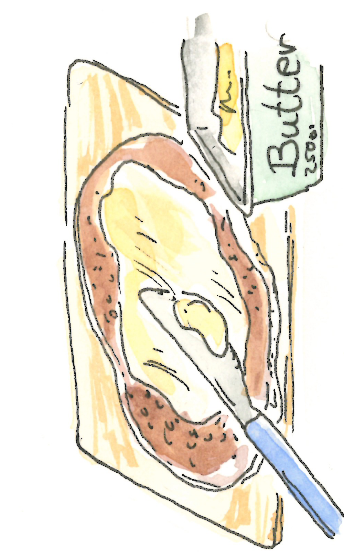 Aufgabe 1 und 2Ausgangssituation:	Ein leerer FrühstückstischErgebnis:	Ein Frühstücksbrett mit einem fertig geschmierten Butterbrot.SicherungsblattAufgabe 3Merkmale eines Algorithmus1.						2.3.						4.5.Aufgabe 4Erweiterung 1:Erweiterung 2:SchrittAnweisung1Das Frühstücksbrett auf den Tisch legen.2Das Messer auf den Tisch legen.345